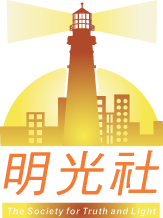 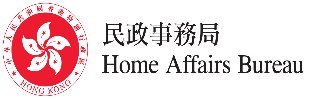 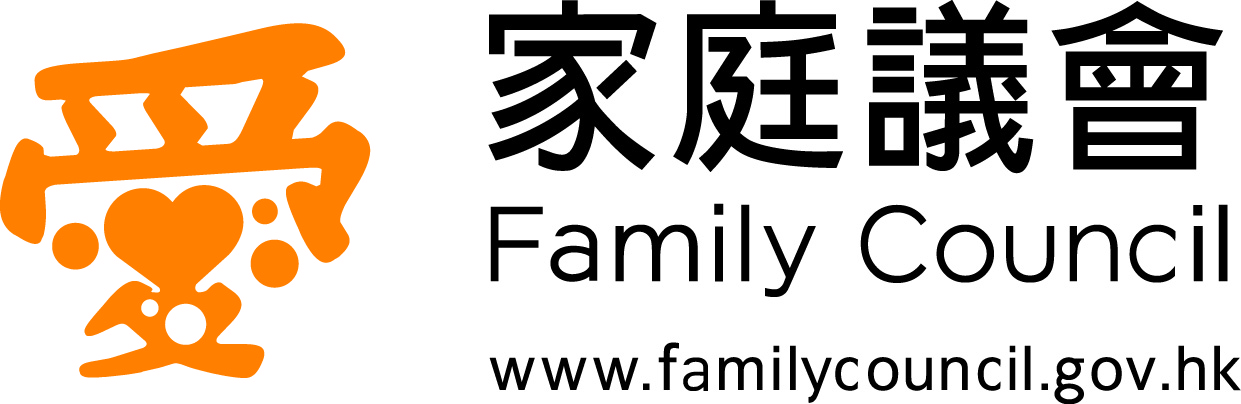 「友伴同行」生命成長小組莘莘學子原本已面對許多壓力，如果同時面對父母離異、同居或再婚及隨之而來的多重轉變，就更感辛苦！無論父母已分開多年，或剛剛離婚、拍拖或再婚，孩子的感想都會錯綜複雜，態度和表現也會欲拒還迎，既愛且恨。然而，能有可信任和互助的平台可供坦然分享與討論，卻少之又少。加上，父母若阻止子女向外吐露心聲，孩子的疑惑、困難和需要，就更被擠壓在心靈的狹小隙縫中！為協助孩子健康積極地適應轉變，特意舉辦離婚再婚家庭子女小組，讓孩子暢所欲言。對象：來自離異或再婚家庭的子女 (就讀小三至中六)人數：每組6-8人日期：24/11, 1/12, 8/12, 15/12（4節）時間：10:00am-12:00pm（A組）12:30pm- 2:30pm（B組）領組社工：羅玉麗姑娘備註：在首次小組聚會時每位參加者均需簽署保密約章。查詢：羅姑娘（電話：27684204/66576618 WhatsApp，微信皆可）----------------------------------------------------------------------------「友伴同行」生命成長小組報名表參加者姓名：　　　　　　　　　　　　年齡：　　　　　　就讀年級：　　　　　 聯絡電話：                  聯絡電郵:                                            參與小組時間(可選多於一項)：  A組     B組   兩組皆可家長姓名:                      聯絡電話：                  家長簽署:                      （以上所有項目均需填寫）感謝閣下參加以上活動，我們擬使用你的姓名、電話號碼及電郵/地址，透過郵寄印刷品、電郵、電話和傳真，作為日後消息通訊、籌款、推廣活動/訓練課程(包括聯辦、合辦之講座及活動) 之邀及收集意見的用途，閣下之個人資料將絕對保密。  如你同意如此使用你的個人_資料，請在空格加上「✓」號。 同意謝謝您的報名!社工稍後會跟您聯絡。主題內容明白分離認識父母離異及再婚的因由及對自己的影響擁抱情緒學習覺察到、界定及表達自己的情緒及想法表達自己對父母離異及再婚的感想得勢轉變肯定自我價值並建立正面的自我形像以正面的思想和方式來適應家庭轉變及衝突管理選擇愛建立健康的愛情及婚姻觀探索「以原諒處理憤怒或仇恨」的可能性